Name: _________________________________________________ Block: ______UNDERSTANDING  CIRCULAR  FLOWSSEMI1 The student will describe how households, businesses, and governments are interdependent and interact through flows of goods, services, and money.a. Illustrate by means of a circular flow diagram, the product market; the resource (factor) market; the real flow of goods and services between and among businesses, households, and government; and the flow of money.b. Explain the role of money as a medium of exchange and how it facilitates exchange.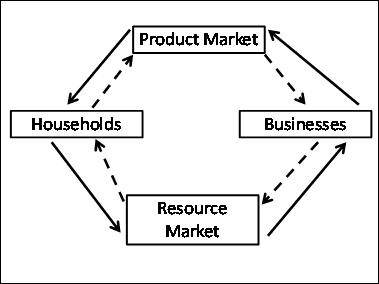 What is a firm? Describe how Households and Businesses are interdependent in the resource market.Describe how Households and Businesses are interdependent in the product market.Which lines represent the flow of money through the economy?Give a real life example of an exchange that would take place in the product market.Give a real life example of an exchange that would take place in the resource market.How does money facilitate the exchanges taking place in the circular flow diagram? 